Контрольный тест по математикеУпростите выражение 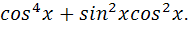 Решите уравнение 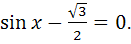 Функция задана графиком. Укажите область значений этой функции.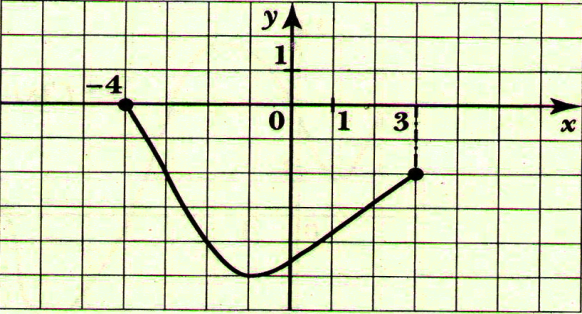 Найдите производную функции .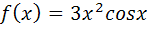 Прямые FC и FD пересекают плоскость α в точках A и B,FC:CA=FD:DB=4:5, AB=45. Найдите СD.Найдите тангенс угла наклона касательной, проведенной к графику функции в его точке с абсциссой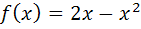 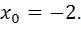 В параллелепипеде ABCDA1B1C1D1 D D1=, СD= , AD=3. Найдите длину диагонали BD1.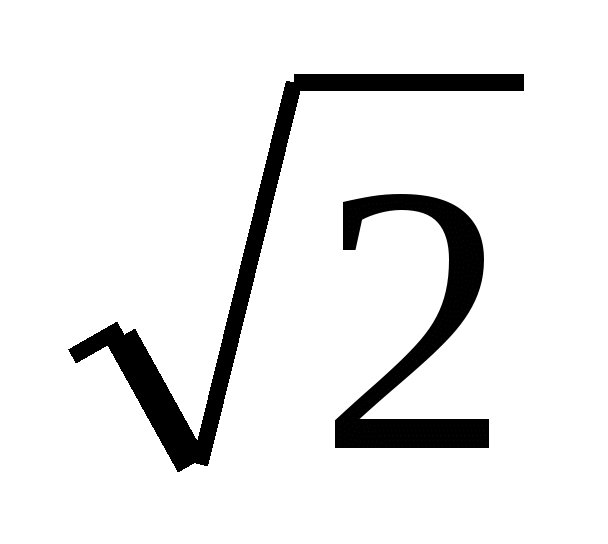 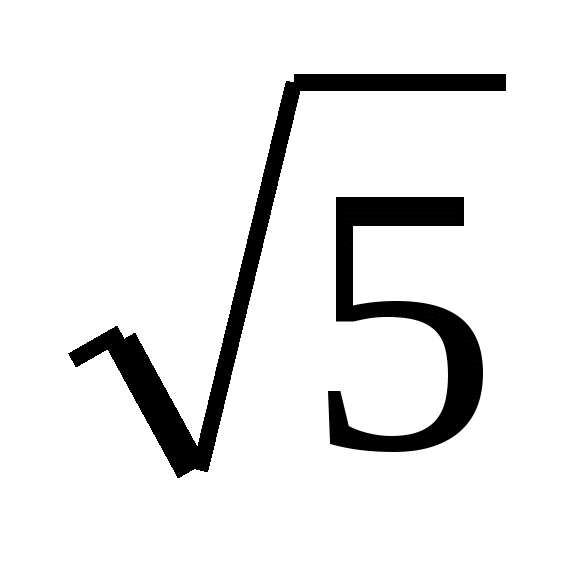 Найдите значение выражения , если  ,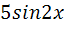 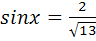 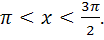 Найдите точку минимума функции 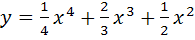 В правильной четырехугольной пирамиде SABCD точка О – центр основания, S – вершина, SC=13, AC=10. Найдите высоту пирамиды.Функция  задана на промежутке ( - 2;9). График ее производной изображен на рисунке. Найдите промежутки убывания функции. В ответе укажите наибольшую из длин этих промежутков.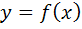 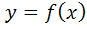 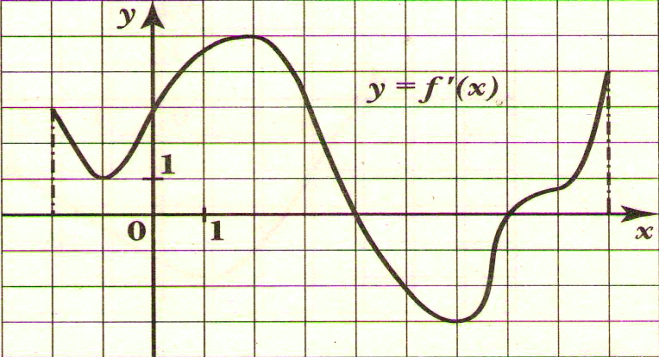 Решите уравнение  и укажите те из его корней, которые принадлежат отрезку 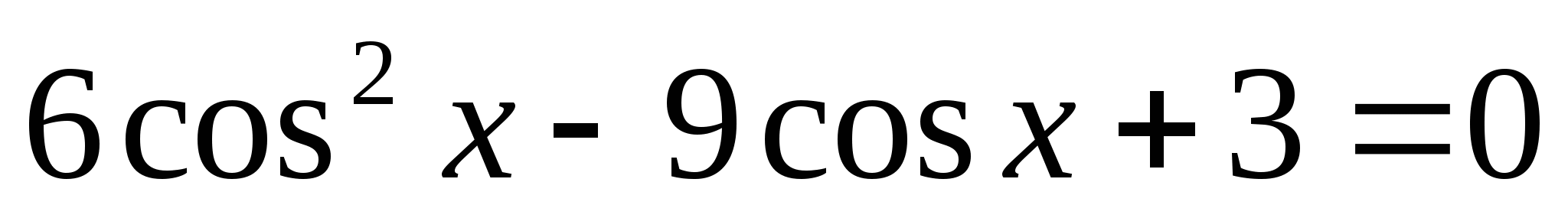 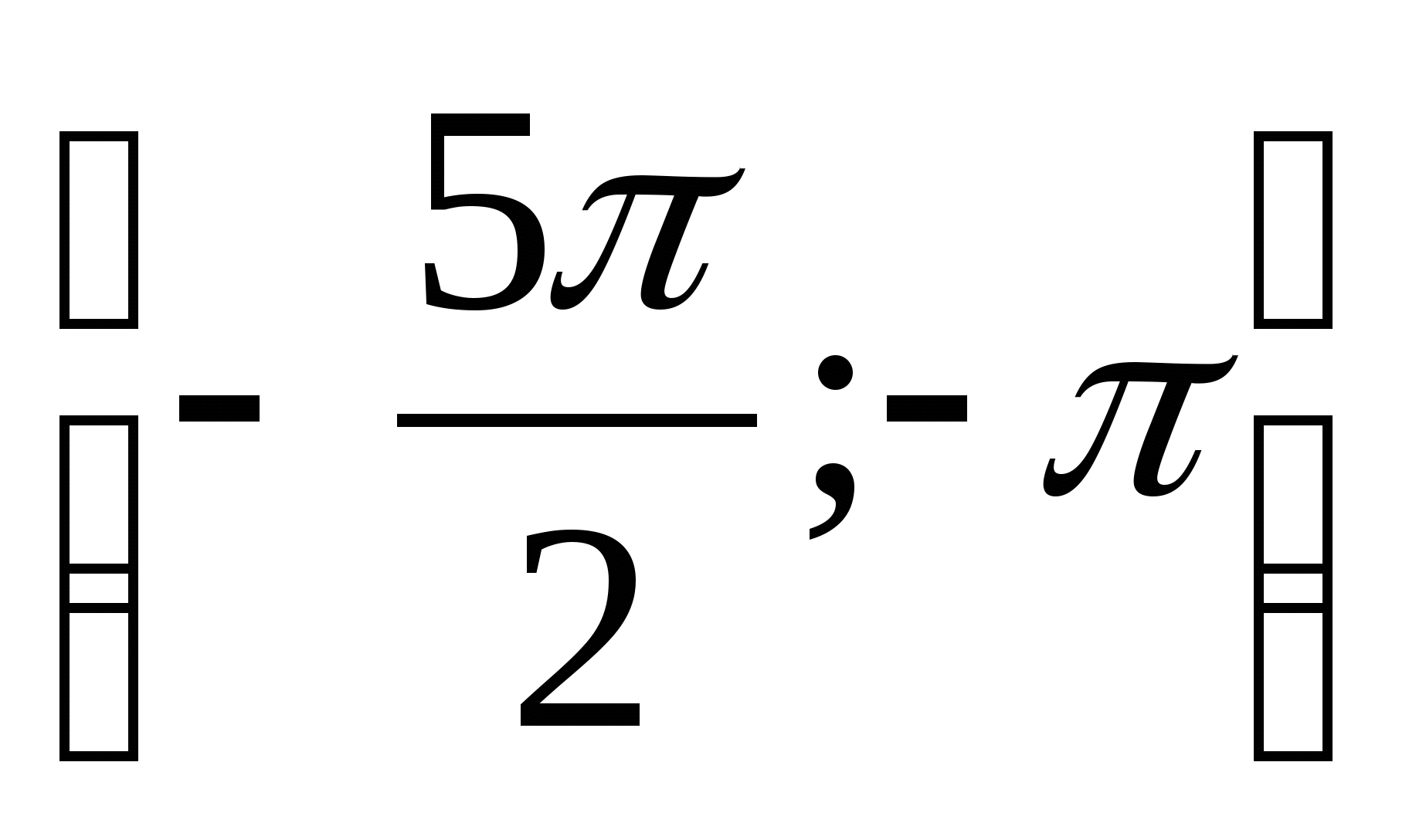 